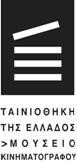 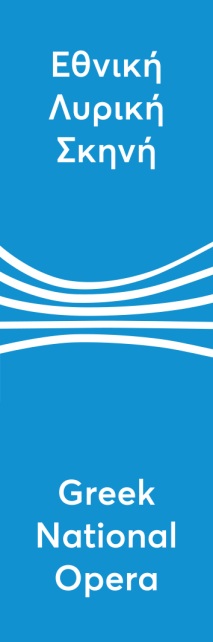 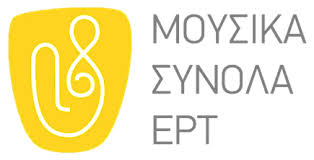    ΔΕΛΤΙΟ ΤΥΠΟΥ           Η Ταινιοθήκη της Ελλάδος, η  Εθνική Λυρική Σκηνή και η ΕΡΤ παρουσιάζουν:«ΟΙ ΑΠΑΧΗΔΕΣ ΤΩΝ ΑΘΗΝΩΝ»Νίκος Χατζηαποστόλου / Δημήτρης Γαζιάδης ΠΑΓΚΟΣΜΙΑ ΠΡΕΜΙΕΡΑ ΤΗΣ ΑΠΟΚΑΤΕΣΤΗΜΕΝΗΣ ΚΟΠΙΑΣ ΤΗΣ ΤΑΙΝΙΑΣ       ΕΘΝΙΚΗ ΛΥΡΙΚΗ ΣΚΗΝΗΚέντρο Πολιτισμού Ίδρυμα Σταύρος Νιάρχος   ΣΑΒΒΑΤΟ 15 ΦΕΒΡΟΥΑΡΙΟΥ 2020 / Ώρα έναρξης 20.00Μουσική διεύθυνση Αναστάσιος ΣυμεωνίδηςΜε τη Συμφωνική Ορχήστρα της ΕΡΤ και Μονωδούς της ΕΛΣ        ΕΙΣΟΔΟΣ ΕΛΕΥΘΕΡΗ με δελτία προτεραιότηταςΗ Εθνική Λυρική Σκηνή και η Ταινιοθήκη της Ελλάδος παρουσιάζουν την πρώτη προβολή της αποκατεστημένης κόπιας της ταινίας Οι Απάχηδες των Αθηνών τoυ Δημήτρη Γαζιάδη, η οποία βασίζεται στην ομώνυμη οπερέτα των Νίκου Χατζηαποστόλου και Γιάννη Πρινέα (1921), το Σάββατο 15 Φεβρουαρίου στις 20.00 στην Αίθουσα Σταύρος Νιάρχος της ΕΛΣ στο ΚΠΙΣΝ. Η ταινία αποκαταστάθηκε ψηφιακά με αποκλειστική δωρεά του Ιδρύματος Σταύρος Νιάρχος (ΙΣΝ).«Οι Απάχηδες των Αθηνών» του Δημήτρη Γαζιάδη, σε μουσική του Νίκου Χατζηαποστόλου, είναι η πρώτη "άδουσα και ηχητική" ελληνική  ταινία (1930), που επί δεκαετίες θεωρείτο χαμένη. Η κόπια  σε θετικό βρέθηκε, πριν τέσσερα χρόνια, στην Γαλλική Ταινιοθήκη, γεγονός ιδιαίτερα σημαντικό καθώς πρόκειται για την πρώτη ελληνική ταινία η οποία συνοδευόταν από συγχρονισμένη ηχογράφηση  της μουσικής και των τραγουδιών.Η αποκατάσταση της εικόνας πραγματοποιήθηκε, για λογαριασμό της Ταινιοθήκης της Ελλάδος, σε συνεργασία με την Σελίν Ρουιβό της Γαλλικής Ταινιοθήκης, στο εργαστήριο L’Immagine Ritrovata στην Μπολόνια από αυτή τη μοναδική κόπια, σε βάση νιτρικής κυτταρίνης με γαλλικούς μεσότιτλους. Την ανασύσταση  της  μουσικής που συνόδευε την ταινία ανέλαβε το Κέντρο Ελληνικής Μουσικής. Επιμέλεια και προσαρμογή της μουσικής επένδυσης: Γιάννης Τσελίκας. Μουσικολογική έρευνα: Γιάννης Σαμπροβαλάκης. Η ιστορική αυτή ταινία, πολύτιμο ντοκουμέντο για την Αθήνα της εποχής του ΄30, «ζωντανεύει» και πάλι υπό την αιγίδα του Κώστα Γαβρά, μέσα από τη συνέργεια της Ταινιοθήκης της Ελλάδος, της Γαλλικής Ταινιοθήκης και της Εθνικής Λυρικής Σκηνής. Η αποκατάσταση πραγματοποιήθηκε με δωρεά από το  Ίδρυμα Σταύρος Νιάρχος (ΙΣΝ). Η ταινία, στην οποία πρωταγωνιστούν θρυλικές μορφές της ελληνικής οπερέτας όπως ο Πέτρος Κυριακός, η Μαίρη Σαγιάνου, ο Πέτρος Επιτροπάκης, ο Γιάννης Πρινέας, κ.α. αποτελεί έναν σημαντικό, χαμένο μέχρι σήμερα, κρίκο στην ιστορία του πρώιμου ελληνικού κινηματογράφου. Η αποκατεστημένη κόπια σε 4Κ θα παρουσιαστεί με ζωντανή μουσική, σε μια προσπάθεια να ανασυσταθεί η αρχική -οριστικά χαμένη- ηχητική μπάντα του έργου, ενώ η ηχογραφημένη εκδοχή της συγκεκριμένης ζωντανής εκτέλεσης θα ενσωματωθεί στο ψηφιακό αρχείο για τις επόμενες προβολές.Η κύρια δύναμη της κινηματογραφημένης αυτής οπερέτας, έγκειται στην υψηλή αισθητική της κινηματογράφησης, η οποία καταγράφει έξοχα ορισμένα από τα σημαντικότερα τοπόσημα της Αθήνας και των περιχώρων, και συλλαμβάνει την καθημερινότητα του 1930 στην Πλάκα, στου Ψυρρή, στην Αγορά, στο Θησείο, στο Γκάζι, στα Χαυτεία, στην Πλατεία Συντάγματος, στην Ομόνοια, στην οδό Σταδίου, στην Πανεπιστημίου, αλλά και στα Ανάκτορα του Τατοΐου. H πρώτη παγκόσμια προβολή της αποκατεστημένης ταινίας θα λάβει χώρα στις 15 Φεβρουαρίου 2020  στις 20.00 στην Αίθουσα Σταύρος Νιάρχος της Εθνικής Λυρικής Σκηνής, στο Κέντρο Πολιτισμού  Ίδρυμα Σταύρος Νιάρχος, με ελεύθερη είσοδο, με δελτία προτεραιότητας. Η προβολή θα γίνει με τη συμμετοχή της Εθνικής Συμφωνικής Ορχήστρας της ΕΡΤ και Μονωδών της Εθνικής Λυρικής Σκηνής. Διευθύνει ο Αναστάσιος Συμεωνίδης.Η αποκαταστημένη κόπια, μετά την πρώτη της παρουσίαση στην Εθνική Λυρική Σκηνή, θα ταξιδέψει σε σημαντικά φεστιβάλ πρώιμου κινηματογράφου ανά τον κόσμο.Σε κλειστή προβολή που έγινε στη Μπολόνια τον περασμένο Ιούνιο, οι εμπλεκόμενοι φορείς (εκπρόσωποι της Γαλλικής Ταινιοθήκης, της Ταινιοθήκης της Ελλάδος και του εργαστηρίου L’Immagine Ritrovata)  έμειναν εντυπωσιασμένοι, καθώς η καλλιτεχνική ποιότητα της ταινίας ήταν πέρα από κάθε προσδοκία. Κατά κοινή ομολογία, το να μπορεί μια μικρή χώρα να παράξει το 1930 μια ταινία τέτοιας αισθητικής και τεχνικής αρτιότητας είναι εξαιρετικά σπάνιο. H εκδήλωση εντάσσεται στον προγραμματισμό της Εναλλακτικής Σκηνής της ΕΛΣ. Συνδιοργανωτές της εκδήλωσης είναι η Ταινιοθήκη της Ελλάδος, η Εναλλακτική Σκηνή της ΕΛΣ και η ΕΡΤ.  Eδώ θα βρείτε φωτογραφίες: https://www.dropbox.com/sh/5aonj3h23uo4gf3/AAAagtQ0e379BXJU64UxGHRHa?dl=0  Τo φωτογραφικό υλικό  είναι από το αρχείο του Στάθη ΑρφάνηAΠΟΚΛΕΙΣΤΙΚΟΣ  ΔΩΡΗΤΗΣ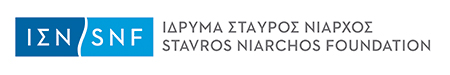 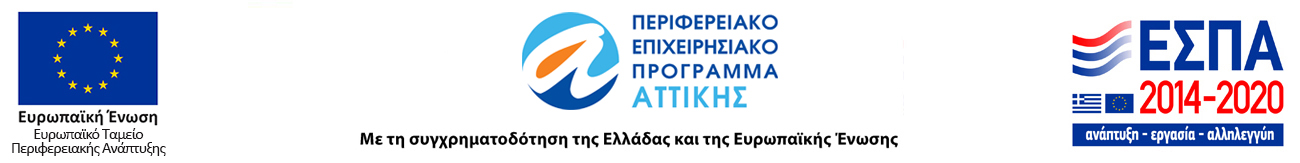 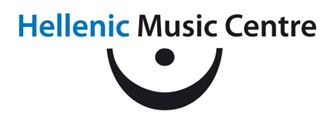 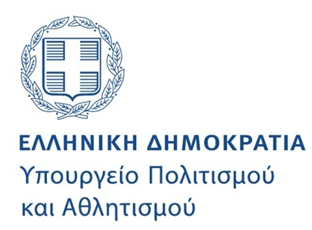    ΧΟΡΗΓΟΙ ΕΠΟΚΟΙΝΩΝΙΑΣ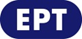 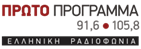 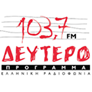 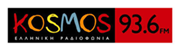 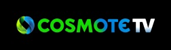 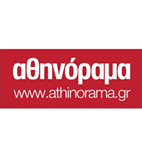 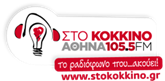 Με την υποστήριξη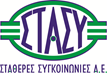 